CURRICULUM VITAE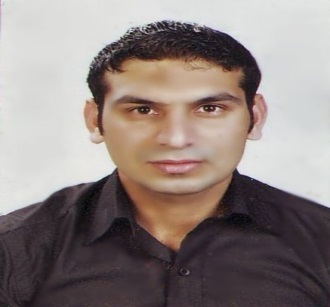 Position Apply For    :  Room Attendant  Career ObjectiveTo obtain a position in the industry that would best fit my qualifications and develop further my talents and skills for continuous career improvement.To join an organization and be employed in a job which offers challenges where I can apply what I have by undertaking meaningful responsibilities to contribute to the advancement of the company. 	Personal Profile                             Name			:   Saddam                       Saddam.367523@2freemail.com Educational Qualification  ***  F.S.C (pre Engineering) Intermediate in processWorking Experience  ***   Room Attendant 2011-2012 ( Housekeeping Department )           Grand Millennium Dubai          Room Attendant 2012-2014 ( Housekeeping Department )           Moevenpick Hotel & Apartment Bur Dubai               Dubai U.A.E            Room Attendant 2014-2016 (Housekeeping Department)            Dubai International Airport Hotel Dubai U.A.E Responsibility  ***   - Responsible for cleaning, maintaining the guest rooms and guest corridor as per               the established policies and producers.            - Checks the status of all the rooms allocated and attends them as per the standard                need.            - Inform the supervisor on any housekeeping matters that may be of concern, to                   ensure the smooth running of the housekeeping department.            - Is aware of the cost of all supplies and amenities and strives to maintain cost              efficiency.             - Report any complain or comments from guest to Supervisor for follow up.            - Attends and participates in departmental meeting.            - Is aware of in-house facilities, promotes as appropriate and direct guests as                requested.            - Is responsible for any issued hotels keys and reports loss to the floor supervisor                immediate.            - Ensures proper use of cleaning equipment, supplies and chemicals to promote a                safe work environment.            - Performs seasonal and deep cleaning programs to maintain the hotel in the best               possible condition.Language Skill              English               Urdu  Current Address              Pakistan islambad